Основные направления работы Основные цели:  -  Обеспечение прав ребенка и законных интересов детей – предупреждение безнадзорности                                                                                                                                 -социальная  защита детей, находящихся социально опасном положении.                                          Задачи:                                                                                                                                             -правовое просвещение педагогов и родителей;   -работа с обращениями и жалобами участников образовательного процесса;  -формирование коммуникативных навыков и толерантности у детей дошкольного возраста.                                                                                                                                                 Основные направления деятельности:                                                                              -выявление детей сирот и детей, оставшихся без попечения родителей;  -выявление семей и несовершеннолетних находящихся в социально опасном положении;                                                                                                                                       - осуществление мер по профилактике безнадзорности и беспризорности  несовершеннолетних;                                                                                                                      -организация и проведение профилактической работы с родителями несовершеннолетних                                                                                                                  -взаимодействие с органами и учреждениями системы профилактики безнадзорности и правонарушений несовершеннолетних по вопросам защиты и охраны прав детей.Задачи:правовое просвещение педагогов и родителейработа с обращениями и жалобами участников образовательного процесса;формирование коммуникативности и толерантности  у детей дошкольного возраста.Цели: - обеспечение прав и законных интересов детей; - предупреждение безнадзорности и беспризорности несовершеннолетних; - социальная защита детей, находящихся в социально опасном положении. Основные направления деятельности: - выявление детей-сирот и детей, оставшихся без попечения родителей; - выявление семей и несовершеннолетних, находящихся в социально опасном положении; - осуществление контроля выполнения своих обязанностей опекунами и попечителями; - осуществление мер по профилактике безнадзорности и беспризорности несовершеннолетних;- организация и проведение профилактической работы с родителями (законными представителями) несовершеннолетних; - взаимодействие с органами и учреждениями системы профилактики безнадзорности и правонарушений несовершеннолетних по вопросам защиты и охраны прав детей.№п\пМероприятияСрок исполненияОтветственный                                             Информационно аналитический раздел                                             Информационно аналитический раздел                                             Информационно аналитический раздел1.Составление и утверждение плана профилактической работы с семьями воспитанников МДОУ детский  сад № 2» Светлячок»августЗаведующий, старший воспитатель, психолог2.Подготовка нормативно-правовых документов по проблеме охраны прав детей.октябрьЗаведующий, старший воспитатель, психолог3.Сбор базы данных (социальный паспорт групп, детского сада)октябрьСтарший воспитатель, Ввоспитатели групп4.Корректировка социального паспорта, групп, детского сада В течение годаСтарший воспитатель, Ввоспитатели групп5.  Выявление семей раннего неблагополучияпо меренеобходимостиСтарший воспитатель, Ввоспитатели групп, психолог6.Выявление семей, находящихся в социально- опасном положенииВ течение годаСтарший воспитатель, Ввоспитатели групп, психолог7.Работа с неблагополучными семьями: списки;                                                         посещение на дому;                                            оформление акта обследованияВ течение годаСтарший воспитатель, Ввоспитатели групп, психолог8.Контроль за условиями жизни и воспитания детей, находившихся в социально опасных семьяхВ течение годаСтарший воспитатель, Ввоспитатели групп, психолог9.Педагогическая помощь неблагополучным семьям, имеющим детей дошкольного возраста  1)Вовлекать в общественные мероприятия детского сада.                                        2) Проводить беседы с родителями по вопросам воспитания, содержания и развития детей.                                                  3) Контролировать состояния здоровья подопечных, следить за соблюдением режима дня, посещением детьми детского сада.В течение годаВоспитатели, психолог10.Оформление информационной папки с телефонами и адресами социальных служб по охране прав  детей. Оформление правовых консультаций, информации о работе общественного инспектора на сайте ДОУв течении годаСтарший воспитатель11.Сотрудничество (органы опеки и попечительства), инспектором КДНУчастие в районных семинарах по защите прав детстваВ течение годаВ течение годаАдминистрация, психолог, воспитатели12.Сбор информации по трудным семьям ежеквартальноСтарший воспитатель13.Анализ работы с неблагополучными семьями Январь, майСтарший воспитатель, психолог14.Анализ  проделанной работы Планирование работы на следующий учебный годмайСтарший воспитатель, психолог15.Составление отчетной документации за годмайАдминистрация, старший воспитатель, психологРабота с педагогами.Работа с педагогами.Работа с педагогами.1.Консультация «Опасные ситуации в жизни детей»октябрьПсихолог.2.Знакомство педагогов с Конвенцией о правах ребенкарегулярностарший воспитатель4Консультация «Защита прав ребенка» Консультация « Охрана прав и достоинств ребенка. Координация усилий семьи и детского сада»ноябрьДекабрьАдминистрация, старший воспитатель, психолог5.Проведение     индивидуальных консультаций для родителей»В течение годаПсихолог, старший воспитательРабота с родителямиРабота с родителямиРабота с родителями1.Проведение индивидуальных консультаций для родителейПо мере необходимостиПсихолог, воспитатели2.Заседание малого педсовета с приглашением родителей из неблагополучных  семейПо  мере необходимостиАдминистрация3.Выступление на групповых родительских собраниях  на  профилактики и безнадзорности, защиты прав и интересов детей дошкольного возраста: «Давайте жить дружно!», «Взаимоотношения в семье», «О правилах поведения и безопасности на улице»В течение годаПсихолог, старший воспитатель, воспитатели4.Праздник « День матери» ноябрьвоспитатели.музыкальный руководитель5.Анкетирование «Какие вы родители»февральвоспитатели 6.Разработка памяток для родителей; Оформление стендов «Права детей»Папок для родителей «Какие вы родители»В течение годаВоспитатели, старший воспитатель, психолог7.Индивидуальные беседы  и консультирования по возникающим вопросамВ течение годавоспитатели8.Оформление стендов  в группах к Всероссийскому дню правовой помощи детям«Наказывая подумай -зачем».С 16-20 ноябрявоспитателиРабота с детьмиРабота с детьмиРабота с детьми1.Ознакомление  детей старшего дошкольного возраста с их правами и обязанностями «О правах - играя» В течение годавоспитатели2.Ежедневный осмотр и беседа с детьми из неблагополучных семейВ течение годавоспитатели3.Мероприятия,  посвященные к Всероссийскому дню правовой помощи детям-Выставка рисунков «Я и мои права»Подготовительная к школе группаС 16 по20 ноябрявоспитатели4.Беседы с детьми:«Мы разные,  но у нас равные права»  старшая и подготовительная группы «У каждого есть имя»       средняя группа«Я самый, самый»        младшая группаВ течение годаПсихолог, воспитатели 5.Просмотр мультфильма«Рядом с тобой друг»Ранний возрастВ течение годавоспитатели 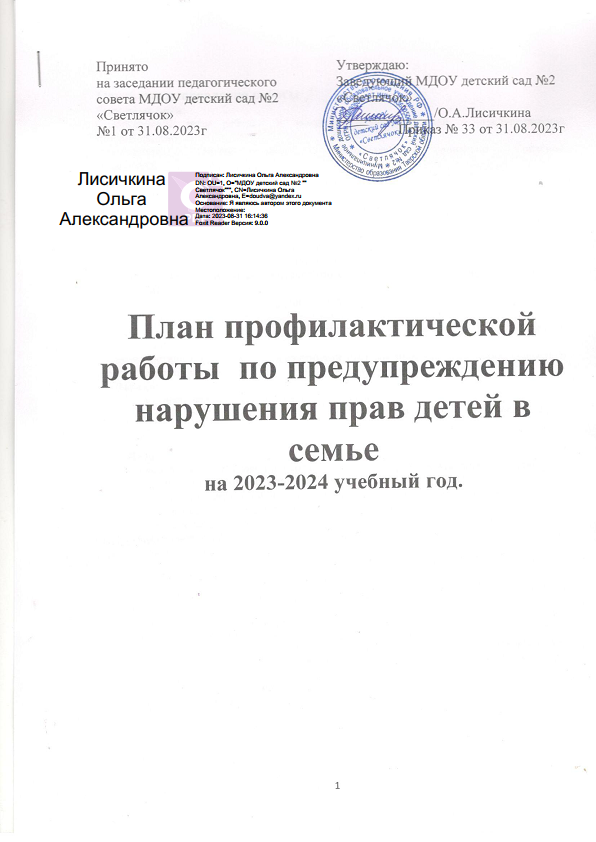 